Motivation (8A)Motivation – A need or desire that energizes and directs behaviorInstinct – Complex behavior that is rigidly patterned throughout a species and is unlearnedDrive-Reduction Theory – The idea that a physiological need creates an aroused tension state (a drive) that motivates an organism to satisfy the needHomeostasis – A tendency to maintain a balanced or constant internal state; the regulation of any aspect of body chemistry such as blood glucose around a particular level.Incentive – A positive or negative environmental stimulus that motivates behavior.Hierarchy of Needs - Maslow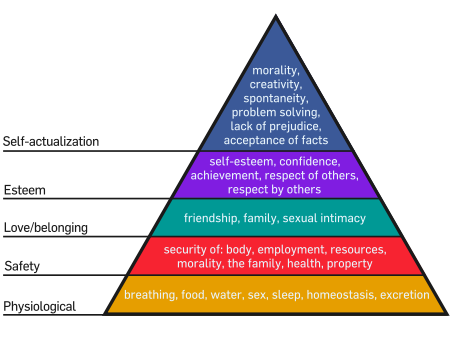 Glucose – the form of sugar that circulates in the blood and provides major source of energy for body tissues. When its level is low, we feel hunger.Set Point – The point at which an individual’s “weight thermostat” is supposedly set. When the body falls below this weight, an increase in hunger and a lowered metabolic rate may act to restore the lost weight.Estrogens – Female sex hormoneTestosterone – Male sex hormoneSexual OrientationEmotion (8B)EmotionPhysiological Arousal (Heart Pounding)Expressive Behaviors (Quickened Pace)Conscious thoughts and feelings (is this a kidnapping? – fear/joy)James-Lange TheoryFirst physiological then “emotion”Cannon-Bard Theory	Physiological and “emotion” (e.g. fear) happen at the same timeTwo-Factor Theory	Arousal + “what is it?” = emotion	(p 368)Polygraph(show picture)Arousal and Performance	Easy vs Difficult tasks – optimal arousal ---- Easy optimal high – difficult optimal lowFacial FeedbackCatharsis	Emotional ReleaseFeel-Good Do-Good Phenomenon	Tendency to be helpful when in a good moodWell-Being	Self-Perceived happiness in life	Adaptation-Level Phenomenon	Our tendency to make judgments relative to prior experience